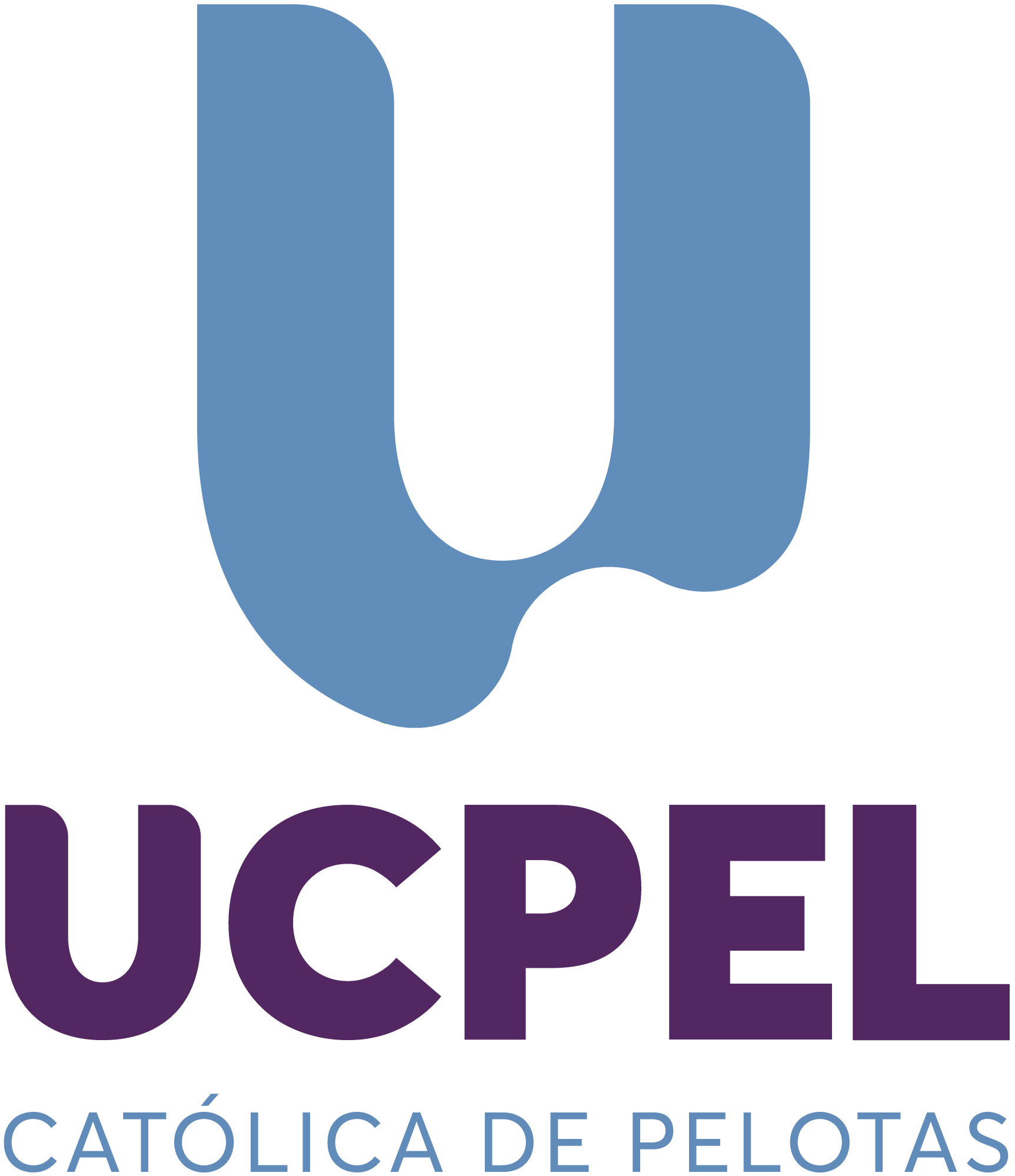 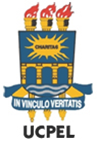 OBSERVAÇÃO:  Informar nas tabelas abaixo, ou em arquivo anexado (WORD/EXCEL), nomes completos e sem abreviaturas e carga horária dos ouvintes/participantes a serem certificados. Não pode ser utilizado arquivo em formato PDF.Certificados de participação no evento (Em caso de haver mais de uma atividade no evento, listar os ouvintes/participantes separadamente)Certificado de palestrante/ministrante (As informações deverão estar de acordo com a Programação do evento).UNIVERSIDADE CATÓLICA DE PELOTASPRÓ-REITORIA ACADÊMICACOORDENAÇÃO DE EDUCAÇÃO CONTINUADA E EXTENSÃORELATÓRIO FINALATIVIDADE DE EDUCAÇÃO CONTINUADA1. DADOS DE IDENTIFICAÇÃO1. DADOS DE IDENTIFICAÇÃO1. DADOS DE IDENTIFICAÇÃO1. DADOS DE IDENTIFICAÇÃO1. DADOS DE IDENTIFICAÇÃO1.1. Título:1.1. Título:1.1. Título:1.1. Título:1.1. Título:1.2. Promoção: 1.2. Promoção: 1.2. Promoção: 1.2. Promoção: 1.2. Promoção: 1.3. Curso(s) de graduação de vinculação:                                          1.3. Curso(s) de graduação de vinculação:                                          1.3. Curso(s) de graduação de vinculação:                                          1.3. Curso(s) de graduação de vinculação:                                          1.3. Curso(s) de graduação de vinculação:                                          1.4. Tipo de Evento (sugestões no site):1.5. Modalidade:(  ) Online(  ) Presencial(  ) Híbrido1.5. Modalidade:(  ) Online(  ) Presencial(  ) Híbrido1.5. Modalidade:(  ) Online(  ) Presencial(  ) Híbrido1.6. Abrangência:(  ) Local(  ) Regional(  ) Nacional(  ) Internacional1.7. Público-alvo: 1.7. Público-alvo: 1.7. Público-alvo: 1.7. Público-alvo: 1.7. Público-alvo: 1.8. Carga horária total da atividade: 1.8. Carga horária total da atividade: 1.8. Carga horária total da atividade: 1.9. Número de participantes: 1.9. Número de participantes: 1.10 Data de início do evento: 1.10 Data de início do evento: 1.11 Data de encerramento: 1.11 Data de encerramento: 1.11 Data de encerramento: 1.12. Local(is) de realização:  1.12. Local(is) de realização:  1.12. Local(is) de realização:  1.12. Local(is) de realização:  1.12. Local(is) de realização:  2. EQUIPE DE TRABALHO2.1. Docente responsável pela Atividade - UCPel2.1. Docente responsável pela Atividade - UCPel2.1. Docente responsável pela Atividade - UCPelNomeTitulaçãoCentro/Setor2.2. Docentes/Colaboradores2.2. Docentes/Colaboradores2.2. Docentes/ColaboradoresNomeCurso/ÁreaInstituição de Origem2.3.  Comissão Organizadora – Acadêmicos UCPel2.3.  Comissão Organizadora – Acadêmicos UCPel2.3.  Comissão Organizadora – Acadêmicos UCPel2.3.  Comissão Organizadora – Acadêmicos UCPelNomeCurso/CentroC. H.Atividades3. PROGRAMAÇÃO:3. PROGRAMAÇÃO:3. PROGRAMAÇÃO:3. PROGRAMAÇÃO:3. PROGRAMAÇÃO:DataHorário(início e término)ProgramaçãoMinistrante(s)Local/Formatoxx/xx/xxxxxx:xx – xx:xxxx/xx/xxxxxx:xx – xx:xxxx/xx/xxxxxx:xx – xx:xx4. ANÁLISE QUALITATIVA DO EVENTO5. PATROCÍNIOS EFETIVADOS5. PATROCÍNIOS EFETIVADOS5. PATROCÍNIOS EFETIVADOS5. PATROCÍNIOS EFETIVADOSPatrocinador (es)Forma de patrocínioConfirmado?Valor (R$)6. DESPESAS EFETIVADAS6. DESPESAS EFETIVADAS6. DESPESAS EFETIVADAS6. DESPESAS EFETIVADAS6. DESPESAS EFETIVADAS6.1. Despesas com Docentes/Colaboradores6.1. Despesas com Docentes/Colaboradores6.1. Despesas com Docentes/Colaboradores6.1. Despesas com Docentes/Colaboradores6.1. Despesas com Docentes/ColaboradoresNomeCategoria FuncionalTitulaçãoInstituição de OrigemValor  (R$)6.2. Despesas gerais6.2. Despesas gerais6.2. Despesas gerais6.2. Despesas gerais6.2. Despesas geraisItemEspecificaçãoQuantidadeValor unitárioTotal (R$)1237. OBSERVAÇÕES:8. ANEXOS:Nome completoCarga HoráriaNome completo do palestrante/ministranteTítulo da palestra/atividade realizada